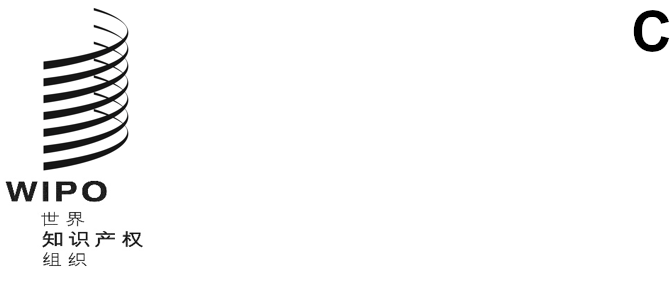 mm/a/56/inf/1原文：英文日期：2022年7月1日商标国际注册特别联盟（马德里联盟）大　会第五十六届会议（第32次特别会议）
2022年7月14日至22日，日内瓦马德里联盟2018/19和2020/21两年期盈余秘书处编拟的文件本文件的目的是向成员国提供2018/19和2020/21两年期马德里联盟盈余透明、完全最新的状况以及截至2021年12月31日的马德里联盟净资产。马德里联盟2018/19两年期收支相抵后的盈余为1,590万瑞郎，2020/21两年期产权组织绩效报告（文件WO/PBC/34/7）中显示2020/21两年期盈余为2,250万瑞郎。《商标国际注册马德里协定有关议定书》第八条第(4)款规定：“国际注册各项收费的年收入，除来源于第(2)款(ii)和(iii)所指的费用收入外，经扣除执行本议定书所需的各项费用开支，应由国际局负责在本议定书参加方之间平均分配。”世界知识产权组织《财务条例与细则》条例4.7规定：“在财政期间结束之后，如果任何联盟有收入盈余，应将此类盈余记入储备基金，大会或有关联盟的大会另有决定除外。”根据财务条例4.7，计划将这些盈余保留在马德里联盟的储备金内，以便：为将提交成员国审议的关于为马德里信息技术平台项目二期供资的提案作预备，以支持马德里体系信息技术解决方案的继续发展和强化。要回顾的是，马德里信息技术平台基本建设总计划项目一期于2017年获得成员国批准，预算为600万瑞郎，由储备金提供资金（项目最新情况请参见2020/21年产权组织绩效报告（文件WO/PBC/34/7附件十一））。确保马德里联盟的净资产不在目标水平下进一步下跌。2021年底马德里联盟的净资产为3,570万瑞郎（含精算损失），低于2019年底的5,190万瑞郎（含精算损失）。下降完全是由于2020/21年的离职后健康保险负债增加。马德里联盟2022/23年储备金和周转基金（RWCF）的目标水平为3,680万瑞郎（请参见产权组织2022/23年工作计划和预算）。[文件完]